                                                 St. Francis Xavier Senior School 		         Roselawn Glade, Castleknock, Dublin 15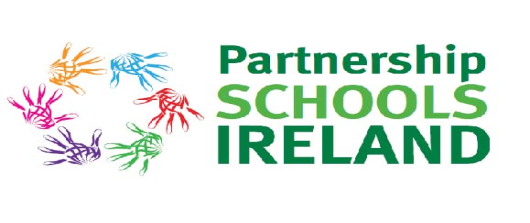 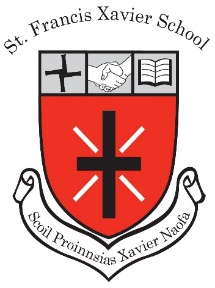 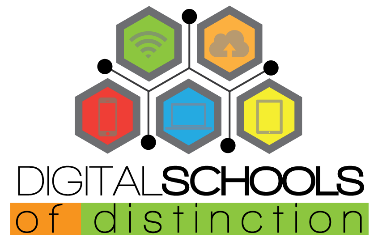 5th August 2020				RE: Re-opening of St. Francis Xavier Senior SchoolDear Parent/Guardian,We hope you and your families are keeping well.  As you are aware, our school has now been closed since 12th March due to the COVID-19 pandemic.  We are now hoping to re-open our school safely, in line with current guidance and recommendations. Re-opening the school safely will require the co-operation of all members of our School Community – the Board of Management, School Leadership, Staff, Parents and Pupils. We will all be called on to play our part in ensuring that re-opening of the school is done in a safe manner which prevents the spread of the virus and allows the vital work of Teaching and Learning to proceed with as little disruption as possible.We have been working on our plan for the safe reopening of the school for some weeks now. We have published the Department of Education and Skills COVID-19 Response Plan for the safe and sustainable reopening of Primary and Special Schools on our school website (www.sfxsenior.com).  The Response Plan gives details of Physical preparation, signage, hand sanitiser stationsAdvice, procedures and training for the safe return to working in the school for all school staff and pupilsGeneral and specific advice on how all pupils, staff, parents and visitors will prevent the spread of the virusWe have also published our COVID-19 Policy Statement on the school website. Our Board of Management will keep you informed as to the progress of our re-opening plans and provide you with the information required by you to play your part in safely re-opening the school. We are really looking forward to welcoming our children back to school and will be doing all that we can to ensure that the return to school is a safe and enjoyable experience for the children. We will continue to maintain regular communication with you in advance of our school re-opening. Yours sincerely,        John  Mitchell							Adrienne  Darby__________________________________________________________________________________________________________________________                                                                                                                                                      ____________________________________________________________________________________________________________  Cathaoirleach, An Bhóird Bainistíochta			               Príomhoide / Principal  Chairperson, Board of ManagementThe following websites provide further information on COVID-19 and on government advice and recommendations regarding the re-opening of schools: -https://www.education.ie/en/covid-19/https://www2.hse.ie/coronavirus/https://www.gov.ie/en/campaigns/a128d-back-to-school/?referrer=http://www.gov.ie/backtoschool/